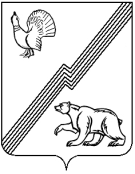 АДМИНИСТРАЦИЯ ГОРОДА ЮГОРСКАХанты-Мансийского автономного округа – Югры ПОСТАНОВЛЕНИЕот 10 июня 2020 года										№ 750О внесении изменения в постановлениеадминистрации города Югорска от 08.11.2019 № 2407 «Об утверждении Положения об оплате труда лиц, занимающихдолжности, не отнесенные к должностяммуниципальной службы, и осуществляющихтехническое обеспечение деятельностиадминистрации города Югорска»В соответствии со статьями  144, 145 Трудового  кодекса Российской Федерации:1. Пункт 4 постановления администрации города Югорска от 08.11.2019 № 2407         «Об утверждении Положения об оплате труда лиц, занимающих должности, не отнесенные       к должностям муниципальной службы, и осуществляющих техническое обеспечение деятельности администрации города Югорска» (с изменениями от 22.11.2019 № 2504,               от 27.12.2019 № 2805, от 18.05.2020 № 658)  изложить в следующей редакции: «4. Установить  выплату за интенсивность и высокие результаты работы в пределах утвержденного фонда оплаты труда, работникам сектора по документационному, информационному и техническому обеспечению муниципального казенного учреждения «Служба обеспечения органов местного самоуправления», занимающих должности: - главный эксперт, трудовая функция которого связана с реализацией требований Федерального закона от 05.04.2013 № 44-ФЗ «О контрактной системе в сфере закупок товаров, работ, услуг для обеспечения государственных и муниципальных нужд» - до 40 процентов должностного оклада;- главный эксперт, старший инспектор, инспектор, машинистка 1 категории - в размере до 25 процентов должностного оклада.».2. Опубликовать постановление в  официальном печатном издании города Югорска        и разместить на официальном сайте органов местного самоуправления города Югорска.3. Настоящее постановление вступает в силу после его официального опубликования       и распространяется на правоотношения с 01.01.2020.4. Контроль за выполнением постановления возложить на первого заместителя главы города Югорска Д.А. Крылова.Глава города Югорска 				                 		  	         А.В. Бородкин